Автономная некоммерческая организация высшего и профессионального образования
 «ПРИКАМСКИЙ СОЦИАЛЬНЫЙ ИНСТИТУТ»(АНО ВПО «ПСИ»)УТВЕРЖДЕНАУченым советом АНО ВПО «ПСИ»(протокол от 16.06.2021 № 06)с изменениями, утвержденными    Ученым советом АНО ВПО «ПСИ» (протокол от 06.02.2023 № 02)Председатель Ученого совета, ректор                                      И.Ф. НикитинаПРОГРАММАучебно-ознакомительной практикиНаправление подготовки 37.03.01 Психология,профиль – социальная психологияКвалификация выпускника: бакалаврФорма обучения: очная, очно-заочнаяПермь - 2021 1. Общие положения1.1. Настоящая программа подготовлена на основании учебного плана образовательной программы высшего образования – программы бакалавриата по направлению подготовки 37.03.01 Психология профиль – социальная психология (далее – программа бакалавриата), реализуемой Автономной некоммерческой организацией высшего и профессионального образования «Прикамский социальный институт» (далее – Институт) по очной и очно-заочной  формам обучения.1.2. Разработка настоящей программы осуществлялась в соответствии с законодательством об образовании, включая федеральный государственный образовательный стандарт высшего образования - бакалавриат по  направлению подготовки 37.03.01 Психология (далее – ФГОС ВО), и локальными нормативными актами Института.1.3. Настоящая программа является основным документом, непосредственно регулирующим в соответствии с требованиями ФГОС ВО прохождение учебно-ознакомительной практики обучающимися Института, осваивающими программу бакалавриата, и порядок оценки результатов этой практики.2. Вид, тип практики, способы и формы ее проведения2.1. Вид практики – учебная практика, направленная на формирование первичных практических навыков и компетенций обучающихся Института в процессе ознакомления с будущей профессиональной деятельностью и выполнения определенных видов работ, связанных с этой деятельностью.2.2. Тип учебной практики – учебно-ознакомительная практика, нацеленная на изучение обучающимися в реальных условиях содержания и форм осуществления профессиональной деятельности в области социального обслуживания (в сферах: психологического сопровождения представителей социально уязвимых слоев населения; консультативной помощи работникам социальных служб, социальной помощи семье и замещающим семьям; оказания психологической помощи отдельным лицам (клиентам), попавшим в трудную жизненную ситуацию; просвещения и повышения психологической культуры населения), а также на оказание содействия в достижении целей и решении задач такой деятельности путем выполнения определенных видов работ. 2.3. Способами проведения практики являются:стационарная практика, которая проводится в Институте или профильной организации, расположенной в городе Перми;выездная практика, которая проводится в профильной организации, расположенной вне города Перми.2.4. Практика проводится в дискретной форме путем выделения в календарном учебном графике непрерывного периода учебного времени для ее проведения.3. Планируемые результаты обучения при прохождении практики в соотношении с планируемыми результатами освоения программы бакалавриата3.1. При прохождении практики обучающиеся Института должны получить, апробировать и развить отдельные знания, умения и навыки, отвечающие некоторым универсальным, общепрофессиональным компетенциям, предусмотренным ФГОС ВО и программой бакалавриата.3.2. К планируемым результатам обучения при прохождении практики в соответствии с настоящей программой относятся:3.2.1. в соотнесении с установленными в программе бакалавриата индикаторами достижения универсальных компетенций:3.2.1.1. ознакомление с видами работ, требующими способности осуществлять поиск, критический анализ и синтез информации, применять системный подход для решения поставленных задач, а также участие в выполнении отдельных из них (индикаторы достижения УК-1: УК 1.1, УК 1.2, УК 1.3, УК 1.4, УК 1.5); 3.2.1.2 ознакомление и по возможности участие в разработке и реализации проектов, требующих проявления способности определить круг задач в рамках поставленной цели и выбирать оптимальные способы их решения, исходя из действующих правовых норм, имеющихся ресурсов и ограничений (индикаторы достижения УК-2: ИУК 2.1, ИУК 2.2, ИУК 2.3, ИУК 2.4, ИУК 2.5);3.2.1.3. приобретение практического опыта деловой коммуникации в устной и письменной форме на государственном языке Российской Федерации и по возможности на иностранных языках (индикаторы достижения УК-4: ИУК 4.1, ИУК 4.2, ИУК 4.3, ИУК 4.3, ИУК 4.4, ИУК 4.5, ИУК 4.6);3.2.1.4. приобретение практического опыта управления своим временем, выстраиванием и реализацией траектории саморазвития на основе принципов образования в течение всей жизни (индикаторы достижения УК-6: ИУК 6.1, ИУК 6.2, ИУК 6.3, ИУК 6.4);3.2.1.5. опыт поддерживать должный уровень физической подготовленности для обеспечения полноценной социальной и профессиональной деятельности (индикаторы достижения УК-7: ИУК 7.1, ИУК 7.2, ИУК 7.3);3.2.1.6. приобретение практического опыта создавать и поддерживать в повседневной жизни и в профессиональной деятельности безопасные условия жизнедеятельности для сохранения природной среды, обеспечения устойчивого развития общества, в том числе при возникновении чрезвычайных ситуаций и военных конфликтов (индикаторы достижения УК-8: ИУК 8.1, ИУК 8.2, ИУК 8.3, ИУК 8.4);3.2.1.7. приобретение практического опыта формировать нетерпимое отношение к коррупционному поведению (индикаторы достижения УК-11: ИУК 11.1, ИУК 11.2, ИУК 11.3);3.2.2. в соотнесении с установленными в программе бакалавриата индикаторами достижения общепрофессиональных компетенций:3.2.2.1. приобретение практического опыта выполнять свои профессиональные функции в организациях разного типа, осознанно соблюдая организационные политики и процедуры (индикаторы достижения ОПК-8: ИОПК 8.1, ИОПК 8.2, ИОПК 8.3);3.2.2.2. приобретение и апробирование знаний принципов работы современных информационных технологий и использование их для решения задач профессиональной деятельности (индикаторы достижения ОПК-9: ИОПК 9.1, ИОПК 9.2, ИОПК 9.3).4. Место практики в структуре программы бакалавриата4.1. Практика относится к обязательной части программы бакалавриата.Проведение практики для обучающихся по очной  и очно-заочной формам  запланировано на конец четвертого семестра второго учебного года. 4.2. Проведению практики предшествует освоение обучающимися всех форм обучения следующих дисциплин:- История (история России, всеобщая история), Введение в профессию, Физиология человека, Иностранный язык, Общая психология, Философия, Анатомия центральной нервной системы, Зоопсихология и сравнительная психология, Психология безопасности, Профессиональная этика, Нейрофизиология, Психология развития и возрастная психология, Психофизиология, Педагогика, Физиология ВНД и сенсорных систем, Антропология, Дифференциальная психофизиология, Обще-психологический практикум, Социальная психология, Психология труда, инженерная психология и эргономика, Основы социально-психологического тренинга, Основы психогенетики, Введение в клиническую психологию, Современные концепции естествознания, Информационные технологии в психологии, Русский язык и культура речи, Политология, Правоведение, Математическая статистика, Научно-исследовательская работа студента, Элективные дисциплины по физической культуре и спорту, Социология/ Культурология, История и культура Пермского края/ Риторика,  обеспечивших формирование универсальных, общепрофессиональных компетенций в части, определенной в рабочих программам указанных дисциплин.4.3. Достижение планируемых результатов обучения при прохождении практики призвано способствовать освоению дисциплин, запланированных на последующие семестры. 5. Объем, продолжительность и место прохождения практики5.1. Объем практики составляет три зачетные единицы.5.2. Продолжительность практики составляет две недели.5.3. Обучающиеся по своему выбору проходят практику:в Центре юридической и психологической помощи Института;в профильной организации, расположенной в городе Перми;в профильной организации, расположенной вне города Перми.Профильной организацией признается юридическое лицо любой организационно-правовой формы, которое осуществляет все или некоторые виды профессиональной деятельности в области социального обслуживания (в сферах: психологического сопровождения представителей социально уязвимых слоев населения; консультативной помощи работникам социальных служб, социальной помощи семье и замещающим семьям; оказания психологической помощи отдельным лицам (клиентам), попавшим в трудную жизненную ситуацию; просвещения и повышения психологической культуры населения) и которое заключило договор с Институтом о практической подготовке обучающихся.6. Содержание практики6.1. Содержание практики образуют виды работ, связанных с будущей профессиональной деятельностью, которые обучающийся должен выполнять.6.2. Содержание практики определяется:индивидуальными заданиями, выдаваемыми обучающимся руководителем практики от Института;совместным рабочим графиком (планом) проведения практики, составляемым руководителями практики от Института и от профильной организации;рабочим графиком (планом) проведения практики, составляемым руководителем практики от Института, при прохождении обучающимся практики в Центре юридической  и психологической помощи Института;конкретными задачами и правовыми проблемами, возникающими в текущей деятельности Центра юридической и психологической помощи Института или профильной организации в период прохождения практики обучающимися.6.3. В содержание практики обязательно включаются:6.3.1. ознакомление обучающегося с правилами внутреннего трудового распорядка организации, в которой он проходит практику, правилами противопожарной безопасности, санитарно-эпидемиологическими правилами, гигиеническими нормативами, а также инструктаж обучающегося по охране труда и технике безопасности;6.3.2. изучение обучающимся Устава и других документов, регулирующих  профессиональную  деятельность  организации, в которой он проходит практику; 6.3.3. виды работ, предусмотренных пунктом 3.2 настоящей программы, порядок и сроки их выполнения обучающимся;6.3.4. Подведение итогов практики, составление обучающимся отчета о прохождении практики.7. Формы отчетности по практике7.1. Формами отчетности по практике являются документы, содержащие:основания проведения практики (копия приказа ректора Института о направлении на практику, договор с профильной организацией);индивидуальные задания обучающегося при прохождении практики;дневник прохождения практики;отчет обучающегося о прохождении практики; характеристику обучающегося при прохождении практики, составленную руководителем практики от Института и (или) руководителем практики от профильной организации;ведомость текущего контроля;зачетную ведомость проведения промежуточной аттестации по результатам прохождения практики.7.2. Дневник прохождения практики ежедневно заполняется обучающимся на бумажном носителе в хронологической последовательностии содержит записи о дате и видах  выполнения им соответствующих работ.7.3. Отчет о прохождении практики составляется обучающимся в письменной форме на бумажном носителе и включает в себя: перечень полученных обучающимся от руководителя практики индивидуальных заданий;систематизированный согласно индивидуальным заданиям перечень видов работ, выполненных обучающимся при прохождении практики;перечень выполненных обучающимся работ, не предусмотренных полученными индивидуальными заданиями, но соответствующих будущей профессиональной деятельности;комментарии обучающегося относительно характера, содержания и результата выполненных работ.7.4. В дневнике и отчете о прохождении практики не должны содержаться персональные данные граждан и подлинные наименования организаций, в интересах или в отношении которых выполнялись соответствующие виды работ.8. Фонд оценочных материалов для проведения текущего контроля успеваемости и промежуточной аттестации по практике8.1 Фонд оценочных материалов в целях проведения текущего контроля успеваемости при прохождении практики определяет последовательность проведения первичных контрольных мероприятий, их вид, контролируемые образовательные результаты, перечень контрольных заданий, шкалу оценки и критерии оценивания результатов контрольных мероприятий (Приложение № 1 к настоящей программе).8.2. Фонд оценочных материалов в целях проведения промежуточной аттестации по практике содержит систематизированный перечень заданий по практике, требования к ведению дневника и составлению отчета о прохождении практики, а также критерии оценивания результатов прохождения практики обучающимся (Приложение № 1 к настоящей программе).8.3. Формой промежуточной аттестации при прохождении практики является зачет, который проводится путем оценивания отчета о прохождении практики и собеседования с обучающимся. 9. Методические материалы, информационные и материально-технические ресурсы для проведения практики9.1. Для проведения практики в качестве методических материалов используются:9.1.1. печатные издания, электронные учебные издания и электронные образовательные ресурсы согласно перечню, предусмотренному в Приложении № 2 к настоящей программе;9.1.2. профессиональные базы данных и информационные справочные системы, находящиеся в распоряжении Института или в свободном доступе согласно приложению № 3 к настоящей программе, а также находящиеся в распоряжении профильных организаций, в которых обучающиеся проходят практику.9.2. Для проведения практики используются все имеющиеся у Института информационные и материально-технические ресурсы, включая библиотечные фонды, электронную библиотечную систему, лицензионное программное обеспечение, аудитории, компьютеры, иное оборудование.9.3. Обучающимся, проходящим практику в Центре юридической и психологической помощи Института, предоставляются в помещениях Института рабочие места, оборудованные необходимой мебелью и компьютером с установленным лицензионным и свободно распространяемым программным обеспечением, состав которого указан в приложении № 4 к настоящей программе, подключенным к многофункциональному устройству и сканеру, а также с возможностью подключения к информационно-телекоммуникационной сети «Интернет», обеспечением доступа в электронную информационно-образовательную среду Института, электронной библиотечной системе, к справочной правовой системе (СПС) КонсультантПлюс. Обучающиеся, проходящие практику в профильных организациях, пользуются помещениями профильной организации, согласованными в Договоре о практической подготовке обучающихся, а также находящимися в них оборудованием и техническими средствами обучения.10. Материально-техническое обеспечение образовательной деятельности при реализации практики10.1. Центр юридической и психологической помощи Института, аудитория № 118Перечень основного оборудования:– учебное оборудование: доска меловая, учебные столы, стулья, стол для преподавателя, мягкий стул;– технические средства обучения: персональный компьютер с возможностью подключения к сети «Интернет» и обеспечением доступа в электронную информационно-образовательную среду организации, к Электронной библиотечной системе, мультимедийный проектор, переносной экран.Выделены учебные места для обучающихся с ОВЗ.Перечень учебно-наглядных пособий:- учебные стенды, лабораторное оборудование: куб Линка, кубики Кооса, доска Пурдье, доски Сегена, кинематометр, динамометр, тонометр, муляж головного мозга, набор специализированных компьютерных манипуляторов «Био-Мышь», диагностический комплекс «Conan», наборы психологических методик, тестов.Перечень используемого лицензионного программного обеспечения:- Операционная система Windows 10 home edition- MS Office Online- Интернет-браузер Google Chrome 10.2. Аудитория для самостоятельной работы № 120Перечень основного оборудования:– учебное оборудование: учебные столы, стулья, стол для работы с печатными изданиями, стеллажи для печатных изданий.– технические средства обучения: персональные компьютеры с возможностью подключения к сети «Интернет» и обеспечением доступа в электронную информационно-образовательную среду организации, к Электронной библиотечной системе, многофункциональное устройство, сканер.Выделены учебные места для обучающихся с ОВЗ.Перечень используемого лицензионного программного обеспечения:Операционная система Windows 10 home editionMS Office OnlineИнтернет-браузер Google Chrome Справочная правовая система (СПС) КонсультантПлюсМесто нахождения:  614010, Пермский край, г. Пермь, Свердловский район, ул. Куйбышева, д. 98а. Приложение № 1ФОНД ОЦЕНОЧНЫХ МАТЕРИАЛОВдля проведения текущего контроля успеваемости 
и промежуточной аттестации по учебно-ознакомительной практике1. Перечень заданий, используемых в качестве индивидуальных заданий обучающимся Института при прохождении ими учебно-ознакомительной практики1.1. Обучающийся должен ознакомиться:1.1.1. с правилами внутреннего трудового распорядка организации, в которой он проходит практику;1.1.2. с правилами противопожарной безопасности;1.1.3. с санитарно-эпидемиологическими правилами и гигиеническими нормативами;1.1.4. с правилами охраны труда и техники безопасности.1.2. Обучающийся должен изучить:1.2.1. Устав организации, в которой он проходит практику;1.2.2. правоустанавливающие документы профильного подразделения организации, в котором он непосредственно проходит практику: приказ (решение, распоряжение) о создании, положение;1.2.3. основные локальные нормативные акты, регулирующие профессиональную деятельность организации (профильного подразделения организации) и ее сотрудников;1.2.4. структуру психологической службы в организации;1.2.5. диагностический инструментарий, развивающие, коррекционные и профилактические программы, используемые психологами в социальной сфере (в том числе и на иностранном языке);1.3. Обучающийся должен произвести:1.3.1. оценку рабочего места (кабинета) психолога;1.3.2. оценку содержания деятельности практического психолога (рабочего графика, профессиограммы специалиста); 1.3.3. оценку взаимодействия психолога с внешней средой (с клиентами, смежными специалистами, общественными организациями);1.4. Обучающийся должен выполнить практические задания:1.4.1. ассистировать специалисту-психологу при выполнении его профессиональных обязанностей;1.4.2. произвести анализ одного диагностического, развивающего, коррекционного и профилактического мероприятия;1.4.3. подготовить наглядный материал по психологическому просвещению (например, оформить стенд,  стенгазету, буклет, презентацию);1.4.4. подготовить конспекты (сценарии) коллективных мероприятий в сфере просветительской деятельности;Примечание. При выполнении перечисленных выше видов работ обучающийся должен использовать информационные справочные системы, профессиональные базы данных и современные информационные технологии.2. Организация текущего контроля успеваемости обучающихся при прохождении практики2.1. Организация текущего контроля успеваемости обучающихся при прохождении практики (далее – текущий контроль) включает:первичные контрольные мероприятия текущего контроля (далее – первичные контрольные мероприятия) и их последовательность;перечень контрольных заданий и контролируемые образовательные результаты;оценку и критерии оценивания результатов контрольного мероприятия.2.2. Первичные контрольные мероприятия проводятся в виде проверки и оценивания выполнения обучающимся полученных индивидуальных заданий.2.3. Перечень контрольных заданий и контролируемые образовательные результаты (в соотнесении с установленными в программе бакалавриата индикаторами достижения универсальных, общепрофессиональных компетенций): 2.3.1. представление списка изученных документов организации, правил трудового распорядка организации, основных локальных нормативных актов, регулирующих профессиональную деятельность организации (профильного подразделения организации) и ее сотрудников (индикатор достижения УК-1: ИУК 1.1, ИУК 1.2, ИУК 1.3, ИУК 1.4, индикатор достижения УК-2: ИУК 2.1, ИУК 2.2, ИУК 2.3, ИУК 2.4; индикатор достижения УК-4: ИУК 4.3;  индикатор достижения УК-6: ИУК 6.2; УК-11: ИУК 11.1, ИУК 11.2, ИУК 11.3; индикатор достижения ОПК -8: ИОПК 8.1, ИОПК 8.2, ИОПК 8.3, ИОПК 8.4; индикатор достижения ОПК -9: ИОПК 9.1, ИОПК 9.2, ИОПК 9.3)2.3.2. представление копий документов психолога в социальной сфере: схемы рабочего места (кабинета) психолога, рабочего графика, профессиограммы специалиста (индикатор достижения УК-1: ИУК 1.1, ИУК 1.2, ИУК 1.3, ИУК 1.4, индикатор достижения УК-2: ИУК 2.1, ИУК 2.2, ИУК 2.3, ИУК 2.4; ИУК 2.5; индикатор достижения УК-4: ИУК 4.1, ИУК 4.2, ИУК 4.3, ИУК 4.4; индикатор достижения УК-6: ИУК 6.1, ИУК 6.2; УК-11: ИУК 11.1, ИУК 11.2, ИУК 11.3; индикатор достижения ОПК -9: ИОПК 9.1, ИОПК 9.2, ИОПК 9.3); 2.3.3. ассистирование специалисту-психологу при выполнении его профессиональных обязанностей в присутствии руководителя практики от Института или иного преподавателя Института (индикатор достижения УК-1: ИУК 1.1, ИУК 1.2, ИУК 1.3, ИУК 1.4, индикатор достижения УК-2: ИУК 2.1, ИУК 2.2, ИУК 2.3, ИУК 2.4; ИУК 2.5; индикатор достижения УК-4: ИУК 4.1, ИУК 4.2, ИУК 4.3, ИУК 4.4, ИУК 4.5, ИУК 4.6); индикатор достижения УК-6: ИУК 6.1, ИУК 6.2; индикатор достижения УК-11: ИУК 11.1, ИУК 11.2, ИУК 11.3; индикатор достижения ОПК -9: ИОПК 9.1, ИОПК 9.2, ИОПК 9.3); 2.3.4. представление плана или проекта заключения проанализированных документов диагностического, развивающего, коррекционного и профилактического характера (индикатор достижения УК-1: ИУК 1.1, ИУК 1.2, ИУК 1.3, ИУК 1.4, индикатор достижения УК-2: ИУК 2.1, ИУК 2.2, ИУК 2.3, ИУК 2.4; ИУК 2.5; индикатор достижения УК-4: ИУК 4.1, ИУК 4.2, ИУК 4.3, ИУК 4.4, ИУК 4.5, ИУК 4.6); индикатор достижения УК-6: ИУК 6.1, ИУК 6.2, ИУК 6.3; индикатор достижения УК-11: ИУК 11.1, ИУК 11.2, ИУК 11.3; индикатор достижения ОПК -8: ИОПК 8.1, ИОПК 8.2, ИОПК 8.3, ИОПК 8.4; индикатор достижения ОПК -9: ИОПК 9.1, ИОПК 9.2, ИОПК 9.3);2.3.5. представление плана или проекта наглядного материала по психологическому просвещению (индикатор достижения УК-1: ИУК 1.1, ИУК 1.2, ИУК 1.3, ИУК 1.4, индикатор достижения УК-2: ИУК 2.1, ИУК 2.2, ИУК 2.3, ИУК 2.4; ИУК 2.5; индикатор достижения УК-4: ИУК 4.1, ИУК 4.2, ИУК 4.3, ИУК 4.4, ИУК 4.5, ИУК 4.6); индикатор достижения УК-6: ИУК 6.1, ИУК 6.2; индикатор достижения УК-11: ИУК 11.1, ИУК 11.2, ИУК 11.3; индикатор достижения ОПК -9: ИОПК 9.1, ИОПК 9.2, ИОПК 9.3);2.3.6. представление плана конспектов коллективных мероприятий в сфере просветительской деятельности (индикатор достижения УК-1: ИУК 1.1, ИУК 1.2, ИУК 1.3, ИУК 1.4, индикатор достижения УК-2: ИУК 2.1, ИУК 2.2, ИУК 2.3, ИУК 2.4; ИУК 2.5; индикатор достижения УК-4: ИУК 4.1, ИУК 4.2, ИУК 4.3, ИУК 4.4); индикатор достижения УК-6: ИУК 6.1, ИУК 6.2; индикатор достижения ИУК 7; индикатор достижения УК-11: ИУК 11.1, ИУК 11.2, ИУК 11.3; индикатор достижения ОПК -9: ИОПК 9.1, ИОПК 9.2, ИОПК 9.3);2.3.7. представление дневника прохождения практики, заполненного по состоянию на дату, предшествующую дате проведения текущего контроля успеваемости (индикатор достижения УК-1, УК-2, УК-4: ИУК 4.1, ИУК 4.2; УК-6: ИУК 6.1, ИУК 6.2, ИУК 6.3; ИУК 7).2.4. Оценка и критерии оценивания результатов контрольных мероприятий: 2.4.1. по результатам выполнения контрольного задания обучающемуся Института выставляется одна из оценок: «зачтено» или «не зачтено»;2.4.2. при оценивании результатов  выполнение  контрольного задания используются следующие критерии:оценка «зачтено» выставляется обучающемуся, регулярно заполняющему дневник прохождения практики и выполнившему по требованию руководителя практики поставленные перед ним контрольные задания безупречно либо с несущественными ошибками, вызванными недостаточным опытом осуществления профессиональной деятельности;оценка «не зачтено» выставляется обучающемуся, не представившему дневник прохождения практики либо заполняющего данный дневник нерегулярно, а также не выполнившему контрольные мероприятия либо допустившему при их выполнении существенные ошибки, то есть явные отклонения от требований. 2.4. Последовательность проведения первичных контрольных мероприятий: контроль выполнения индивидуального задания проводится один раз за практику по истечении 7 дней со дня начала практики посредством:запроса у обучающегося и оценивания дневника прохождения практики, заполненного в соответствии с пунктом 2.3.7;запроса у обучающегося и оценивания одного из документов, предусмотренных пунктами 2.3.1, 2.3.2, 2.3.4, 2.3.5, 2.3.6 настоящего приложения, либо проведения контрольного мероприятия, предусмотренного пунктом 2.3.3 настоящего приложения.  3. Дневник прохождения учебно-ознакомительной практики (приводится образец):Титульный лист:Вторая и последующие страницы:Дневник ведется в соответствии с требованиями к оформлению и содержанию, установленными пунктами 7.2, 7.4 программы учебно-ознакомительной практики, и образцом дневника, приведенным в настоящем приложении.4. Отчет о прохождении учебно-ознакомительной практики4.1. Отчет обучающегося Института о прохождении учебно-ознакомительной практики включает в себя:4.1.1. перечень индивидуальных заданий, полученных обучающимся от руководителя практики;4.1.2. перечень выполненных обучающимся за время прохождения практики работ, соответствующих каждому индивидуальному заданию;4.1.3. перечень выполненных обучающимся работ, не предусмотренных полученными индивидуальными заданиями, но соответствующих будущей профессиональной деятельности;4.1.4. комментарии обучающегося относительно характера, содержания и результата выполненных работ.4.2. К отчету могут быть приложены с согласия профильной организации документы, подготовленные обучающимся за время прохождения практики.4.3. Отчет составляется в соответствии с требованиями к оформлению и содержанию, установленными пунктами 7.3, 7.4 программы учебно- ознакомительной практики, пунктами 4.1, 4.2 настоящего приложения и образцом отчета о прохождении учебно-ознакомительной практики, приведенным в настоящем приложении.Отчет о прохождении учебно-ознакомительной практики(приводится образец)Титульный лист:Вторая и последующие страницы:5. Критерии оценивания результатов прохождения учебно-ознакомительной практики обучающимся (промежуточной аттестации)5.1. По результатам прохождения учебно-ознакомительной практики обучающемуся Института выставляется одна из оценок: «зачтено» или «не зачтено». 5.2. При оценивании результатов прохождения учебно-ознакомительной практики используются следующие критерии:оценки «зачтено» заслуживает обучающийся Института, в основном выполнивший программу учебно-ознакомительной практики, в целом справившийся с индивидуальными заданиями, полученными от руководителя практики, удовлетворительно составивший отчет о прохождении учебно-ознакомительной практики в соответствии с установленными требованиями к оформлению и содержанию;оценки «не зачтено» заслуживает обучающийся Института, не выполнивший полностью или большей частью программу учебно- ознакомительной практики и (или) не справившийся с индивидуальными заданиями, полученными от руководителя практики, либо не составивший отчет о прохождении учебно-ознакомительной практики в соответствии с установленными требованиями к оформлению и содержанию.Приложение № 2ПЕРЕЧЕНЬпечатных изданий, электронных учебных изданий и электронных образовательных ресурсов, рекомендуемых для методического обеспечения прохождения учебно-ознакомительной практикиОсновная литератураЕрмакова Н.И. Психодиагностика: учебное пособие для бакалавров / Ермакова Н.И., Перепелкина Н.О., Мутавчи Е.П.. — Москва: Дашков и К, Ай Пи Эр Медиа, 2018. — 224 c. — ISBN 978-5-394-02974-5. — Текст: электронный // Электронно-библиотечная система IPR BOOKS: [сайт]. — URL: https://www.iprbookshop.ru/72995.html Ильченко Н.В. Содержание психолого-педагогического сопровождения ребенка и его семьи в системе ранней помощи: диагностика и коррекция : практикум / Ильченко Н.В., Орлова Е.В., Чернявская Е.А.. — Омск : Издательство ОмГПУ, 2018. — 196 c. — ISBN 978-5-8268-2138-1. — Текст : электронный // IPR SMART : [сайт]. — URL: https://www.iprbookshop.ru/105326.html . — Режим доступа: для авторизир. пользователейЛучинин А.С. Психодиагностика: учебное пособие / Лучинин А.С.. — Саратов: Научная книга, 2019. — 159 c. — ISBN 978-5-9758-1812-6. — Текст: электронный // Электронно-библиотечная система IPR BOOKS: [сайт]. — URL: https://www.iprbookshop.ru/81043.htmlМицкевич А.Н. Первая и превентивная психологическая помощь в повседневной жизнедеятельности : памятка для педагогов, родителей, студентов, волонтеров, вожатых, работников социальных организаций / Мицкевич А.Н., Петров С.В.. — Москва : Московский педагогический государственный университет, 2018. — 60 c. — ISBN 978-5-4263-0627-1. — Текст : электронный // IPR SMART : [сайт]. — URL: https://www.iprbookshop.ru/97757.html . — Режим доступа: для авторизир. пользователейПолянская Ю.М. Этика делового общения : учебно-методическое пособие / Полянская Ю.М.. — Москва : Московский технический университет связи и информатики, 2018. — 44 c. — Текст : электронный // IPR SMART : [сайт]. — URL: https://www.iprbookshop.ru/92495.html . — Режим доступа: для авторизир. пользователейПсихологическое консультирование в социальных практиках психологической помощи : учебное пособие / Т.Г. Бохан [и др.].. — Томск : Издательский Дом Томского государственного университета, 2019. — 163 c. — ISBN 978-5-94621-817-7. — Текст : электронный // IPR SMART : [сайт]. — URL: https://www.iprbookshop.ru/116831.html . — Режим доступа: для авторизир. пользователейСериков Г.В. Этические проблемы в деятельности психолога : учебное пособие / Сериков Г.В., Шкурко Т.А.. — Ростов-на-Дону, Таганрог : Издательство Южного федерального университета, 2018. — 138 c. — ISBN 978-5-9275-2763-2. — Текст : электронный // IPR SMART : [сайт]. — URL: https://www.iprbookshop.ru/87783.html . — Режим доступа: для авторизир. пользователейЯруллина Л.Р. Социальная адаптация, конфликт интересов и служебная этика : учебное пособие / Яруллина Л.Р.. — Казань : Казанский государственный архитектурно-строительный университет, ЭБС АСВ, 2018. — 128 c. — Текст : электронный // IPR SMART : [сайт]. — URL: https://www.iprbookshop.ru/105750.html . — Режим доступа: для авторизир. пользователейДополнительная литератураАвдулова Т. П. Психология менеджмента: Учеб. пособие. — М.: Издательский центр «Академия», 2003. - 256 с.Бронников А.Г. Наркомания - белая смерть. Расследование и предупреждение незаконного распространения наркотических веществ. Учебное пособие для сотрудников правоохранительных органов и студентов юридических учебных заведений / Под ред. генерал- лейтенанта милиции Ю.Г. Горлова. - 3-е изд., перераб. и доп. — Пермь, 2006. - 140 с.Васильева О. С., Филатов Ф. Р. Психология здоровья человека: эталоны, представления, установки: Учеб. пособие для студ. высш. учеб. заведений. — М.: Издательский центр «Академия», 2001. — 352 с.Вачков И.В. Психология тренинговой работы : Содержательные, организационные и методические аспекты ведения тренинговой группы / И В. Вачков. — М.: Эксмо, 2008. — 416 с. — (Образовательный стандарт XXI).Волков Б.С., Волкова Н.В. Психология развития человека: Учебное пособие для вузов.— М.: Академический Проект, 2004.— 224 с.— («Gaudeamus»).Кравченко А.И.  Социальная антропология: Учебное пособие для вузов. — 2-е изд. — М.: Академический Проект, 2005. — 544 с. — («Gaudeamus»).Курепина М.М. Анатомия человека: атлас /М.М. Курепина, А.П. Ожигова, А.А. Никитина. — М. : Гуманитар, изд. центр ВЛАДОС, 2007. — 239 с. : ил. — (Пособие для вузов).Люшер М. Цветовой тест Люшера / Пер. с англ. А. Никоновой. — СПб.: Сова; М.: Изд-во Эксмо, 2003. — 192 с. (Серия «Психологический практикум: тесты»)Марцинковская Т.Д. Общая и экспериментальная психология : учебник для студ. / Т.Д. Марцинковская, Г. В. Шукова. — М. : Издательский центр «Академия», 2013. — 368 с. — (Сер. Бакалавриат).Минигалиева М. Р. Психологическое консультирование : теория и практика/ М. Р. Минигалиева. — Ростов н/Д : Феникс, 2008. — 603, [1] с. — (Психологический практикум).Нуркова, В. В. Общая психология; учебник для вузов / В. В. Нуркова, Н. Б. Березанская. — 3-е изд., перераб. и доп. — М.: Издательство Юрайт, 2013. — 604 с.Практикум по возрастной психологии : учеб. пособие для студ. / Е. И. Изотова, Т. В. Костяк, Т. П. Авдулова и др.; под ред. Е. И. Изотовой. — М. : Издательский центр «Академия», — 272 с. — (Сер. Бакалавриат).Психология деятельности в экстремальных условиях : учеб. пособие / [В. Н. Непопалов, В.Ф. Сопов, А. В. Родионов и др.; под ред. А. Н. Блеера]. — М.; Издательский центр «Академия», 2008. — 256 с.Психология и этика делового общения: Учебник для вузов /Под ред. проф. В.Н. Лавриненко. — 4-е изд., перераб. и доп. - М.: ЮНИТИ-ДАНА, 2002. - 415 с.Руденко А. М.  Психологический практикум / А. М. Руденко. — Ростов н/Д : Феникс, 2008. — 492, [1] с. — (Высшее образование).Столяренко Л. Д. Основы психологии : практикум / Ред.-сост. JI. Д. Столяренко — Изд. 10-е. — Ростов н/Д : Феникс, 2008. — 686 [10] с. — (Высшее образование).Технологии профилактики девиаций в социальной сфере: Учебно-методический комплекс / Под ред. Я. И. Гилинского. — СПб.: Изд-во РГПУ им. А. И. Герцена, 2008. — 200 с.Целуйко В.М. Психология неблагополучной семьи: Книга для педагогов и родителей. — М.: Изд-во ВЛАДОС-ПРЕСС, 2004. — 272 с.: ил. — (Психология для всех).Шапарь В. Б. Практическая психология. Психодиагностика групп и коллективов: учеб. пособие / В. Б. Шапарь. — Ростов н/Д.: Феникс, 2006. — 448 с.: ил. — (Психологический факультет).Абаева И.В. Психологическая поддержка детей и взрослых при переживании стресса и кризисных ситуаций : учебно-методическое пособие / Абаева И.В.. — Владикавказ : Северо-Осетинский государственный педагогический институт, 2017. — 125 c. — Текст : электронный // IPR SMART : [сайт]. — URL: https://www.iprbookshop.ru/73814.html . — Режим доступа: для авторизир. пользователей. - DOI: https://doi.org/10.23682/73814Вишняков И.А. Введение в профессиональную деятельность педагога-психолога : учебное пособие по дисциплине «Введение в психолого-педагогическую деятельность» / Вишняков И.А.. — Омск : Издательство ОмГПУ, 2017. — 168 c. — ISBN 978-5-8268-2102-2. — Текст : электронный // IPR SMART : [сайт]. — URL: https://www.iprbookshop.ru/105280.html . — Режим доступа: для авторизир. пользователейЕршова Д.А. Экстренная психологическая помощь : курс лекций / Ершова Д.А., Есаян М.Л., Макадей Л.И.. — Ставрополь : Северо-Кавказский федеральный университет, 2017. — 162 c. — Текст : электронный // IPR SMART : [сайт]. — URL: https://www.iprbookshop.ru/83207.html . — Режим доступа: для авторизир. пользователейЗеер Э.Ф. Профориентология: теория и практика : учебное пособие для высшей школы / Зеер Э.Ф., Павлова А.М., Садовникова Н.О.. — Москва : Академический проект, 2020. — 189 c. — ISBN 978-5-8291-2724-4. — Текст : электронный // IPR SMART : [сайт]. — URL: https://www.iprbookshop.ru/110079.html . — Режим доступа: для авторизир. пользователейКлаус Фопель На пороге взрослой жизни. Психологическая работа с подростковыми и юношескими проблемами. Отделение от семьи. Любовь и дружба. Сексуальность / Клаус Фопель. — Москва : Генезис , 2020. — 172 c. — ISBN 978-5-98563-542-3. — Текст : электронный // IPR SMART : [сайт]. — URL: https://www.iprbookshop.ru/95346.html . — Режим доступа: для авторизир. пользователейКовалёва И.С. Недолюбленные дети. Записки психолога / Ковалёва И.С.. — Москва : Генезис, 2018. — 223 c. — ISBN 978-5-98563-536-2. — Текст : электронный // IPR SMART : [сайт]. — URL: https://www.iprbookshop.ru/89950.html . — Режим доступа: для авторизир. пользователейОбухова Ю.В. Практическая психология личности: драматические и игровые техники в работе психолога / Обухова Ю.В.. — Ростов-на-Дону, Таганрог : Издательство Южного федерального университета, 2018. — 124 c. — ISBN 978-5-9275-2568-3. — Текст : электронный // IPR SMART : [сайт]. — URL: https://www.iprbookshop.ru/87471.html . — Режим доступа: для авторизир. пользователейПсихология и этика делового общения : учебник для студентов вузов / В.Ю. Дорошенко [и др.].. — Москва : ЮНИТИ-ДАНА, 2017. — 419 c. — ISBN 978-5-238-01050-2. — Текст : электронный // IPR SMART : [сайт]. — URL: https://www.iprbookshop.ru/81834.html . — Режим доступа: для авторизир. пользователейРягузова Е.В. Теория и практика профессионального общения: психология общения : учебное пособие для студентов бакалавриата, обучающихся по направлению 37.03.01 «Психология» / Рягузова Е.В.. — Саратов : Издательство Саратовского университета, 2019. — 80 c. — ISBN 978-5-292-04607-3. — Текст : электронный // IPR SMART : [сайт]. — URL: https://www.iprbookshop.ru/99042.html . — Режим доступа: для авторизир. пользователейСветлов В.А. Введение в единую теорию анализа и разрешения конфликтов : учебное пособие / Светлов В.А.. — Саратов : Ай Пи Эр Медиа, 2019. — 279 c. — ISBN 978-5-4486-0411-9. — Текст : электронный // IPR SMART : [сайт]. — URL: https://www.iprbookshop.ru/79616.html. — Режим доступа: для авторизир. пользователейСупервизия работы практического психолога : практикум / . — Ставрополь : Северо-Кавказский федеральный университет, 2017. — 126 c. — Текст : электронный // IPR SMART : [сайт]. — URL: https://www.iprbookshop.ru/92760.html . — Режим доступа: для авторизир. пользователейТкаченко И.В. Детско-родительские отношения в семье, воспитывающей ребёнка с ограниченными возможностями здоровья: феноменология, диагностика, психологическая помощь : монография / Ткаченко И.В., Евдокимова Е.В.. — Армавир : Армавирский государственный педагогический университет, 2019. — 183 c. — Текст : электронный // IPR SMART : [сайт]. — URL: https://www.iprbookshop.ru/82444.html . — Режим доступа: для авторизир. пользователейЦуранова С.П. Психология и этика деловых отношений. Практикум : учебное пособие / Цуранова С.П., Павлова И.М., Вашкевич А.С.. — Минск : Республиканский институт профессионального образования (РИПО), 2018. — 192 c. — ISBN 978-985-503-767-6. — Текст : электронный // IPR SMART : [сайт]. — URL: https://www.iprbookshop.ru/93396.html . — Режим доступа: для авторизир. пользователейЯэль Авраам Почему со мной никто не дружит? Психологическая помощь детям-изгоям / Яэль Авраам. — Москва : Генезис, 2020. — 232 c. — ISBN 978-5-98563-611-6. — Текст : электронный // IPR SMART : [сайт]. — URL: https://www.iprbookshop.ru/96442.html . — Режим доступа: для авторизир. пользователей Приложение №3ПЕРЕЧЕНЬпрофессиональных баз данных и информационных справочных систем1.	Справочная правовая система (СПС) КонсультантПлюс2.	Федеральный портал «Российское образование» http://www.edu.ru3.	Электронно-библиотечная система IPRbooks (ЭБС IPRbooks): http://www.iprbookshop.ru4.	Научная электронная библиотека eLIBRARY.RU: https://elibrary.ru5.	Национальная электронная библиотека (НЭБ): https://rusneb.ru6.	Электронно-библиотечная система издательства «Лань»: http://e.lanbook.com/7.	Российская государственная библиотека (РГБ) http://www.rsl.ru/8.	Авторефераты диссертаций ВАК http://vak.ed.gov.ru/9.	Реферативная база данных на иностранных языках: https://www.scopus.com10.	Вестник Московского университета. Серия 14. Психология www.psy.msu.ru/science/vestnik/ 11.	Вопросы психологии www.voppsy.ru/ 12.	Журнал практического психолога http://prakpsyjournal.ru/ 13.	Национальный психологический журнал http://npsyj.ru/14.	Портал психологических изданий http://psyjournals.ru/journal_catalog/ 15.	Психологические исследования http://psystudy.ru/ 16.	Психологический журнал http://www.ipras.ru/cntnt/rus/institut_p/psihologic.html 17.	Электронная психологическая библиотека http://www.koob.ru18.	Энциклопедия психодиагностики http://psylab.info19.	Портал психологических изданий на иностранном языке psychologytoday.comПриложение №4Состав комплекта (комплектов) лицензионного 
и свободно распространяемого программного обеспеченияОперационная система Windows 10 home editionMS Office OnlineИнтернет браузер Google Chrome ДНЕВНИКпрохождения учебно-ознакомительной практикиОбучающийся:  ФИО     Осваиваемая основная  профессиональная образовательная программа: образовательная   программа высшего образования – программа бакалавриата по направлению подготовки 37.03.01 Психология профиль – социальная психологияформа обучения:  ____________курс:  ______________________ Место прохождения практики: ____________________Срок прохождения практики:- дата начала практики -  «_____» ___________ 202__ г.- дата окончания практики  -  «_____» ___________ 202__ г.-2--3-                                                                     …                Обучающийся:            _____________/______________          «___»________________20___г.                               (подпись)                        (ФИО)ОТЧЕТо прохождении учебно-ознакомительной практикиОбучающийся  ФИО     Осваиваемая основная  профессиональная образовательная программа: образовательная   программа высшего образования – программа бакалавриата по направлению подготовки 37.03.01 Психология профиль – социальная психологияформа обучения:  ____________курс:  ______________________ Место прохождения практики: ____________________Срок прохождения практики:- дата начала практики -  «_____» ___________ 202__ г.- дата окончания практики  -  «_____» ___________ 202__ г.Перечень полученных обучающимся от руководителя практики индивидуальных заданий: ______________________________________________________________________________________________________________________________________________________________________Систематизированный согласно индивидуальным заданиям перечень видов работ, выполненных обучающимся при прохождении практики:_____________________________________________________________________________________________________________________________________________________________________________________Перечень выполненных обучающимся работ, не предусмотренных полученными индивидуальными заданиями, но соответствующих будущей профессиональной деятельности: _________________________________________________________________________________________________________________________________________________________Комментарии обучающегося относительно характера, содержания и результата выполненных работ: _________________________________________________________________________________________________________________________________________________________________Приложения (при наличии): 1._______________2._______________…Обучающийся:_______________/______________   «___»________________20___г.                     (подпись)                               (ФИО)ДОКУМЕНТ ПОДПИСАН ЭЛЕКТРОННОЙ ПОДПИСЬЮПОДПИСЬ 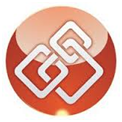 